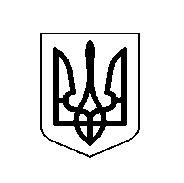 У К Р А Ї Н АХОТИНСЬКА МІСЬКА РАДАПро затвердження Статутів суб’єктів господарювання  Хотинської міської ради у новій редакції
Відповідно до рішення Хотинської міської ради від 01.10.2020р. № 701/68/20 «Про внесення змін до Статутів суб’єктів господарювання що перебувають у комунальній власності Хотинської міської ради», керуючись статтями 56,57 Господарського кодексу України, ст.87 Цивільного кодексу України,  статтями 16,17, 26, 59 Закону України  «Про місцеве самоврядування в Україні»,  Хотинська міська радаВИРІШИЛА:1. Затвердити Статут Комунального підприємства «Хотинблагоустрій Хотинської міської ради» в новій редакції (додається).2. Затвердити Статут Комунального підприємства «Хотинське бюро технічної інвентаризації»  Хотинської міської ради» в новій редакції (додається).3. Керівникам Комунальних підприємств перелічених у пунктах 1-2 цього рішення вжити заходів щодо державної реєстрації Статутів у порядку, встановленому чинним законодавством України.	4. Рішення підлягає оприлюдненню на офіційному сайті Хотинської міської ради.	5. Контроль за виконанням цього рішення покласти на постійну комісію міської ради з питань регламенту, депутатської діяльності, етики, забезпечення законності та правопорядку (Х.Домбровська).           Міський голова					            Андрій ДРАНЧУК10 сесія VIII скликанняРІШЕННЯ № «___» червня 2021 р.				         		                                    м. Хотин